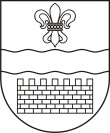 DAUGAVPILS PILSĒTAS DOMEDAUGAVPILS VIENĪBAS PAMATSKOLAReģ.Nr.2712902233, Ģimnāzijas ielā 32, Daugavpilī, LV – 5401, tālr. 65420449,e-pasts: dvpsk@inbox.lv, mājas lapa: www.vienibaspsk.lvDaugavpilī2017. gada 23. augustā	      Daugavpils Vienības pamatskolas bibliotēka 2017. gadā plāno iegādāties izglītības iestādes vajadzībām mācību grāmatas un mācību līdzekļus, metodisko literatūru, daiļliteratūru  un veic piedāvājumu (cenu) tirgus izpēti.Saraksts Nr. 1											Kopā: Saraksts Nr. 2											Kopā:Saraksts nr. 3Kopā:Saraksts nr. 4											Kopā:Piedāvājumus lūdzam iesūtīt līdz šī gada 29. augusta plkst. 16.00 uz e-pasta adresi dvpsk@inbox.lv, ar norādi „Piedāvājums skolas bibliotēkai”.Atbildīga persona:                                    	     / J. Celma/Tālr. 28661268Nr.p.k.Mācību grāmatu autors, nosaukumsIzdevniecībaCena (ar PVN)SkaitsSumma (ar PVN)1.G. Andersone. Raibā pasaule 3.kl.latv. val.1.d.Zvaigzne ABC902.Elfrīda Krastiņa, Elita Volāne, Elga Drelinga Raibā pasaule 2. klasei. Matemātika. Mājturība un tehnoloģijas, 2Zvaigzne ABC33.Daina Štokmane, Iveta Vīduša Literatūra 7. klasei, 1. Mācību grāmata ar CDZvaigzne ABC354.Daina Štokmane, Iveta Vīduša Literatūra 7. klasei, 2. Mācību grāmata ar CDZvaigzne ABC355.Signe Ābola, Inga Zemīte. Literatūra 5. klasei, 1 + CDZvaigzne ABC256.Signe Ābola, Inga Zemīte. Literatūra 5. klasei, 2 + CDZvaigzne ABC257.Ilona Karpenko, Mārīte Milzere. Literatūra 8. klasei, 1 + CDZvaigzne ABC358.Ilona Karpenko, Mārīte Milzere. Literatūra 8. klasei, 2 + CDZvaigzne ABC359.Lita Silova, Anita Vanaga. Literatūra 9. klasei, 1 + CDZvaigzne ABC2510.Lita Silova, Anita Vanaga. Literatūra 9. klasei, 2+ CDZvaigzne ABC2511.Imants Vasmanis, Ingrīda Vilkārse Mūzika 5. klaseiZvaigzne ABC1512.Gunta Sālījuma, Vija Valtere Valodas labirinti. Latviešu valoda 5. klaseiZvaigzne ABC2013.Antra Rudzīte, Daina Štokmane Valodas labirinti. Latviešu valoda 6. klaseiZvaigzne ABC1014.Sarmīte Goldmane, Aija Kļaviņa, Ināra Misāne, Ligita Straube. Latvijas vēsture pamatskolai. 3. Mācību grāmata 8. klaseiZvaigzne ABC515.Baiba Āboltiņa, Silva Januma. Matemātika 8. klasei. 1. daļaZvaigzne ABC516.Baiba Āboltiņa, Silva Januma. Matemātika 8. klasei. 2. daļaZvaigzne ABC517.A.Kalve u.c. Literatūra 4.kl.Pētergailis 1018.I. Valtasa. Matemātika 4. klaseiPētergailis15Nr.p.k.Mācību līdzekļu autors, nosaukumsIzdevniecībaCena (ar PVN)SkaitsSumma (ar PVN)1.G. Andersone. Sociālās zinības 3.kl. 1.d.  Zvaigzne ABC582.G. Andersone. Sociālās zinības 3.kl. 2.d.  Zvaigzne ABC55Nr.p.k.Mācību grāmatu un māc. līdzekļu autors, nosaukumsIzdevniecībaCena (ar PVN)SkaitsSumma (ar PVN)1.Spielerisch Deutsch lernen – Lieder und Reime, Buch + CDISBN 978-3-19-059470-2Hueber12.Beste Freunde A1.1 KursbuchHueber53.Choices Elementary WorkbookPearson Longman 24.Choices Elementary Students BookPearson Longman10Nr.p.k.Grāmatu autors, nosaukumsIzdevniecībaCena (ar PVN)SkaitsSumma (ar PVN)1. Entonijs Horovics  Pērkondārds, 1Zvaigzne ABC12.Entonijs Horovics  Tiešā tēmējumā, 2Zvaigzne ABC13.Entonijs Horovics  Skeleta sala, 3Zvaigzne ABC14.Mišela Peivere  Piekūna acsZvaigzne ABC15.Linkolns Pīrss  Lielais Neits svešā ādā, 5Zvaigzne ABC16.Mišela Peivere  Krokodilu kapenesZvaigzne ABC17.Ērina Hantere  Klanu kaķi 3. Noslēpumu mežsZvaigzne ABC18.Dženifera Smita  Iespēja iemīlēties no pirmā skatienaZvaigzne ABC19. Reičela Renē Rasela Nikijas dienasgrāmata 9. Ne pārāk draudzīgas skandālistes stāstiZvaigzne ABC110.Anne Aplbauma  Dzelzs priekškars. Austrumeiropas pakļaušana 1944-1956Zvaigzne ABC111.Ilustrētie spoku stāstiZvaigzne ABC112.Sūzija Hodža. 21 jautājums par māksluZvaigzne ABC113.Deivids Glovers. Labirintu pils. Piedzīvojumu matemātikaZvaigzne ABC114.Deivids Glovers. Noslēpumu ala. Piedzīvojumu matemātikaZvaigzne ABC115.Vija Eniņa. Veselība pie mājas sliekšņa. 100 populārākie ārstniecības augi LatvijāZvaigzne ABC116.Sarmīte Goldmane, Aija Kļaviņa, Ināra Misāne, Ligita Straube. Pasaules vēsture pamatskolai, 4. Skolotāja grāmataZvaigzne ABC117.Sarmīte Goldmane, Aija Kļaviņa, Ināra Misāne, Ligita Straube. Latvijas vēsture pamatskolai. 4. Skolotāja grāmataZvaigzne ABC118.Timo Parvela  Muris un VufsZvaigzne ABC119.Baumane Auza Dita. Dzīves krāsas pasakāsAperto120.Lūisa Džila. Gorillu rītausmaJ.L.V.121.Disney Lielā stāstu grāmataEgmont Latvija122.Bībers Olivers. Spēles lietainām dienāmMadris 123.Šukis Daiņus. Ezītis, kurš mīlēja slepeniLauku Avīze124.Auseklis Uldis Kaķēns margrietiņāsLauku Avīze125.Huans Arhona Govs,Pētergailis126.Ķēstutis Kasparavičs.Īsi stāstiņi PAR LIETĀM,Pētergailis127.I.Samauska. Skaļā klase.Pētergailis128.Kreituse Anita. Puika, kas zīmēja kaķusJāņa Rozes apgāds129.Edgāra Silēna, Beorns Pols 14-14Jāņa Rozes apgāds130.Mīrsva Anete. Samsona ceļojumsJāņa Rozes apgāds131.Māra Viška, Uldis Daugaviņš, Mārtiņš Sirmais. Baltais lācis. Pasaku pavārgrāmata bērniemLiels un mazs132.Ulfs Starks. Proti svilpot, juhanna?Liels un mazs133.Marija Parra Vafeļu sirdisLiels un mazs134.Baiba Brice. Skaņu spēles.Raka135.S. Geka. Rotaļas ar līnijām.Raka1